Wisconsin Civil Process Group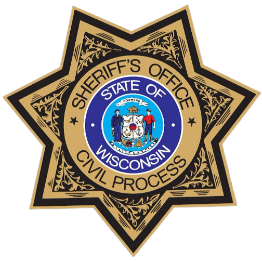 Basic Class RegistrationPlease fill out the information below as completely as you are able.  
OPTIONS FOR REGISTRATION:
(1) Print the completed form and send with your $50.00 registration fee to:Rock County Sheriff’s OfficeAttn: Deputy Anthony Barr200 US-14 Janesville, WI 53545(2) Complete the form below, Save as PDF, and email it to:
Deputy Anthony Barr
anthony.barr@co.rock.wi.us
*Invoice to Follow if you use this option*
First Name:      
Last Name:      
Agency:      
Title:      
Phone:      
Email of person attending class:      
Alternate email (if different from person attending):      
We will contact you if we reach max capacity for the class.  

Lodging option for the training:
Hilton Garden Inn Wausau  (715) 298-5775
151401 County Rd Nn, Wausau, WI 54401 • 4.6mi away from the Training Center